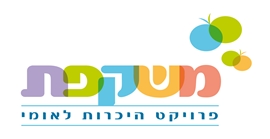 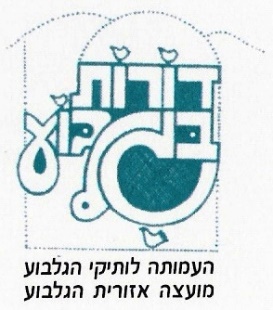 "ארץ ישראל הישנה והטובה"כמעט סופ"ש : חמישי-שישי  30.4-1.5.20טיול בתל אביב – בעקבות יוצרים ואמנים בישראל                     בהדרכת: נעמי גושןבתכנית: יום חמישי- 30.4.20  יציאה מהגלבוע לתל- אביבסיור בעקבות חייו של הזמר אריק איינשטייןנבקר בכמה תחנות חיים ונשיר עם שירון משיריו הנפלאים, בליווי  סיפורים מרתקים .בנסיעה נחלוף על היכן שהיה אולם ה"פחים" של הפועל ת"א .*נתחיל ב"חוף מציצים" ונדבר על תקופת החיים יחד עם אורי זוהר, שבלול ועוד.*נצעד ברחוב גורדון שם גדל בבית הוריו יעקב ודבורה. נלמד כיצד השיר "עטור מצחך" קשור לחברים של אביו השחקן.*נלך במרכז העיר ונקיים הפסקה לארוחת צהריים עצמית. בלב דיזנגוף.*נלך ברחוב בו התגורר אריק עם סימה בצניעות ונסיים בבית העלמין טרומפלדור שם הוא טמון ליד אנשי תרבות ורוח ומנהיגי העיר תל אביב **הגעה למלון לאונרדו ארט תל אביב וקבלת החדרים(לשעבר מלון מרינה תל אביב)     עם אוסף יצירות אמנות מקוריות.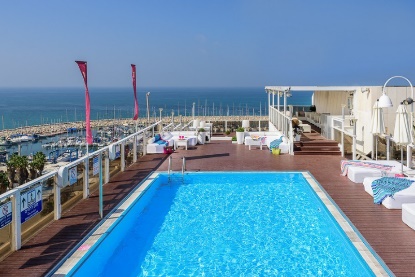 **ארוחת ערב במלון.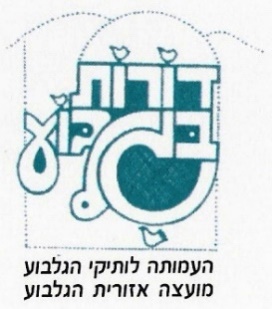 יום שישי- 1.5.20ארוחת בוקר במלון , פינוי חדרים ויציאה לסיור .*ביקור ברמת גן בפינה שתספר לנו מעט מההיסטוריה של גוש דן.*נבקר באנדרטה לזכר לוחמים בריטיים שצלחו כאן את נהר הירקון במלחמת העולם הראשונה. *סמוך אליה אנדרטה לזכר לוחמי המחתרות שפעלו להקמת המדינה.*טבע עירוני- נלך הליכה קלה על גדות הירקון באתר "שבע טחנות" שנבנו בתקופה העותמנית לטחינת גרעיני החיטה . נראה את שיקום הירקון בצמחיית נחלים ובע"ח.*ניסע למרכז תל אביב. בשדרות בן גוריון נבקר בבית בן גוריון וניזכר גם באשה שאיתו, פולה שמרה על סדר יומו .*ברחוב ארנון השקט נראה את בית הדירות בו גרה המשוררת לאה גולדברג ובגינה עירונית סמוכה אותה את כמיהתה לילדים עם שירי ילדים נפלאים *בהליכה קלה נגיע לאמצע רחוב דיזנגוף למקום בו ישבו, שוחחו ושתו ממיטב גיבורי התרבות שלנו -קפה כסית. *ענק התרבות נתן אלתרמן ישב עם ידידיו בשולחן קבוע ולעיתים על מפיות חרז את שיריו. יחד איתו ישבו שלונסקי חנה רובינא , לאה גולדברג ועוד. נכיר את אלתרמן, את תרצה שהיתה בתם היחידה שלו ושל אשתו השחקנית רחל מרכוס. נזכיר דמויות נוספות מעולם הבוהמה של תל אביב :אלכסנדר פן וחנה רובינא, שמוליק וג'וזי קראוס.זמן לאוכל עצמי באזור כיכר צינה דיזנגוף, שעברה שיפוץ.סיום הסיור וחזרה הביתה.מחיר: 690 ₪ לאדם (בחדר זוגי) המחיר כולל: 2 ימי טיול הכוללים אוטובוס ומדריך.בסיס אירוח- חצי פנסיון.ההרשמה ותשלום לטיול עד- 12/3/20באתר "דורות בגלבוע"www.dorot-bagilboa.org.il